Katholische Kirchengemeinde Christkönig WesterheimKirchenplatz 3, 72589 WesterheimTelefon 07333-5412, Fax 07333-6224E-Mail: christkoenig.westerheim@drs.deHomepage: christkoenig-westerheim.drs.deÖffnungszeiten Pfarrbüro: Montag von 15.00 bis 18.00 Uhr Mittwoch von 8.00 bis 11.30 UhrDonnerstag von 8.00 bis 11.30 UhrBitte beachten Sie die allgemein gültigen Infektionsschutzmaßnahmen.Wir sind glücklich und erleichtert, die Inzidenzzahlen im Alb-Donau-Kreis sind weiter rückläufig.Das heißt wir dürfen nun wieder Gottesdienste in unseren Kirchen feiern.Telefonische Anmeldungen zu den GottesdienstenEine Anmeldung zu den Gottesdiensten ist trotzdem notwendig, im Pfarramt Tel. 07333-5412, zu den oben angegebenen Öffnungszeiten, aber auch zusätzlich am Freitag zwischen 15.30 Uhr und 17.30 Uhr.Kurzfristige Abmeldungen zu den Gottesdiensten sind unter:petra.leigers@drs.de möglich, bitte nur Abmeldungen.SeelsorgeFür seelsorgliche Angelegenheiten ist Pfarrer Karl Enderle jederzeit erreichbar unter der Tel. Nr. 0 73 33 – 54 12. Auch über die E-Mail-Adresse ist Pfarrer Karl Enderle erreichbar: karl.enderle@drs.deRegelungen für den Gottesdienst unter Corona-Bedingungen > Bitte kommen Sie möglichst rechtzeitig, damit die Ordner die Liste kontrollieren können. >Das Tragen einer FFP2-Schutzmaske oder einer medizinischen Schutzmaske (Mund-Nasenbedeckung) ist verpflichtend während des ganzen Gottesdienstes!>Die Hände sind vor dem Betreten der Kirche zu desinfizieren.>Die vorgeschriebenen Sitzplätze sind verpflichtend, bitte beachten Sie die Anweisungen der Ordner.>Auf den Gemeindegesang muss verzichtet werden.>Bringen Sie Ihr eigenes Gotteslob zum Mitbeten der Lieder mit!>Beachten Sie die Regelungen für den Kommunionempfang und das Verlassen der Kirche.>Wer Krankheitssymptome bei sich feststellt, muss zu Hause bleiben.10. Sonntag im JahreskreisL 1: Gen 3,9-15   L 2: 2 Kor 4,13-5,1   Ev: Mk 3,20-35Samstag, 5. Juni - Bonifatius18.30 Uhr Vorabendmesse (Martha Walter – Willi Schreck u. verstorb. Angeh.)Sonntag, 6. Juni 09.00 Uhr WortgottesfeierMittwoch, 9. Juni - Gratia18.30 Uhr Messfeier (Opfer für Rolf Hartmann)Donnerstag, 10. Juni07.30 Uhr SchülermesseMinistrantenaufstellungMittwoch, 02.06.: Ben, NiklasDonnerstag, 03.06.: Paul, Marius, Jonas, TimSamstag, 05.06.: Luca K., MatsSonntag, 06.06.: Luca R., BorisMittwoch, 09.06.: Silas, Luca Z.Gottesdienste in unserer Seelsorgeeinheit Samstag, 5. Juni:18.30 Uhr Vorabendmesse in WesterheimSonntag, 6. Juni:09.00 Uhr Westerheim, Wortgottesfeier09.00 Uhr Berghülen10.30 Uhr Ennabeuren10.30 Uhr Laichingen, FronleichnamsgottesdienstFronleichnamWir laden ganz herzlich ein zur Mitfeier des Hochfestes Fronleichnam. Das Hochamt beginnt um 9.00 Uhr am Kimmichstein. Bitte bringen Sie bei Bedarf eine Sitzgelegenheit sowie ein Gotteslob mit. Nach wie vor gelten die Abstandsregeln und das Tragen eines Mund- Nasenschutzes. Wenn das Wetter eine Feier im Freien nicht zulässt, dann gehen wir in die Kirche. Dort ist aber nur Platz für die ersten 70 angemeldeten Personen. BlumenteppicheSeit 1971, also seit 50 Jahren gibt es in Westerheim die Tradition an Fronleichnam Blumenteppiche für das Allerheiligste auszulegen. Auch in diesem Jahr freuen wir uns auf die Blumenteppiche, die gestaltet wurden. Die Werke sollten am Fronleichnamsmorgen zwischen 7.00 Uhr und 7.30 Uhr zur Festtribüne gebracht werden. Von dort aus werden sie dann an die vorgesehen Stellen verteilt. Abends ab 19.00 Uhr findet der Abbau statt. Zu einem Fest gehört dazu, dass man sich herausputzt. So laden wir Sie ein, am Fronleichnamstag Ihre Häuser zu schmücken, denn Fronleichnam findet auch in diesem Jahr statt, und das darf man unserem Ort gerne ansehen.  Gemeinsames HausFür das Fronleichnamsfest werden viele schöne Blumenteppiche gestaltet. Doch leider sind diese nur von kurzer Dauer. Vielmehr gibt es wunderbare Blumenteppiche, die der Herrgott über das ganze Jahr wachsen lässt. Ich habe den Eindruck, dass viele Zeitgenossen die Fähigkeit verloren haben, eine Wiese wachsen und blühen zu sehen. Sehr schnell muss alles niedergemäht werden in Einheitsgrün. Schade. Deswegen warten Insekten und Vögel und andere Kleintiere, was kreucht und fleucht, darauf, dass Menschen umdenken und sich bekehren auf das, was der Herrgott Wunderbares geschaffen hat und erhält zur Freude aller Mitmenschen.Ich wünsche mir für das diesjährige Fronleichnamsfest eine solche Umkehr, zumal wir in der Pandemiezeit sehnsüchtig gewartet haben, dass wir nach draußen gehen können. Dazu gehört auch das bunte Blühen und Fruchten in den Gärten auf den Fluren.Für den Ökologieausschuss: Pfarrer Karl Enderle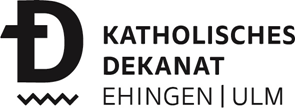 Die Betriebsseelsorge Ulm, ein Fachdienst des Dekanats Ulm-Ehingen sucht zum 1. Oktober 2021 eine/n Verwaltungsangestellte/n (m/w/d) in Teilzeit mit 40% Stellenumfang in Ulm.Weitere Informationen zu dieser Stelle finden Sie unter: www.jobs.drs.deGebetsanliegen des Papstes im Monat Juni:Beten wir für die jungen Menschen, die sich mit Unterstützung einer christlichen Gemeinschaft auf die Ehe vorbereiten. Sie mögen wachsen in Liebe durch Großherzigkeit, Treue und Geduld.